Проєкт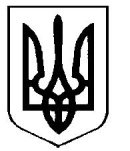 УкраїнаВерховинська селищна рада Верховинського району Івано-Франківської областівосьмого скликання  тридцять четверта  сесія РІШЕННЯ       від __.01.2024 року          			                                             с-ще Верховина       №___-34/2024РізнеПро тимчасове призупинення діяльностіЦентру дитячої та юнацької творчостіВерховинської селищної ради          Відповідно до Закону України “Про місцеве самоврядування в Україні”, Законів України “Про освіту”, у зв’язку з відсутністю фінансування та  неможливості виплати заробітної плати,  враховуючи рекомендації постійної комісії з питань соціального захисту, фінансів, бюджету, планування соціально-економічного розвитку інвестицій міжнародного співробітництва та у справах учасників АТО, постійної комісії з питань освіти, культури, туризму, засобів масової інформації, охорони здоров’я та у справах сім'ї, молоді та спорту, сесія селищної ради ВИРІШИЛА :    1. Продовжити призупинення діяльності Центру дитячої та юнацької творчості Верховинської селищної ради з 01.01.2024 року по 31.12.2024 року.     2.  Рішення набирає чинності з дня прийняття та підлягає оприлюдненню на офіційному веб-сайті Верховинської селищної ради.     3.  Контроль за виконанням рішення покласти на постійну комісію з питань освіти, культури, туризму, засобів масової інформації, охорони здоров’я та у справах сім'ї, молоді та спорту Верховинської селищної ради.Селищний голова                                                        Василь МИЦКАНЮКСекретар ради                                                              Петро АНТІПОВ